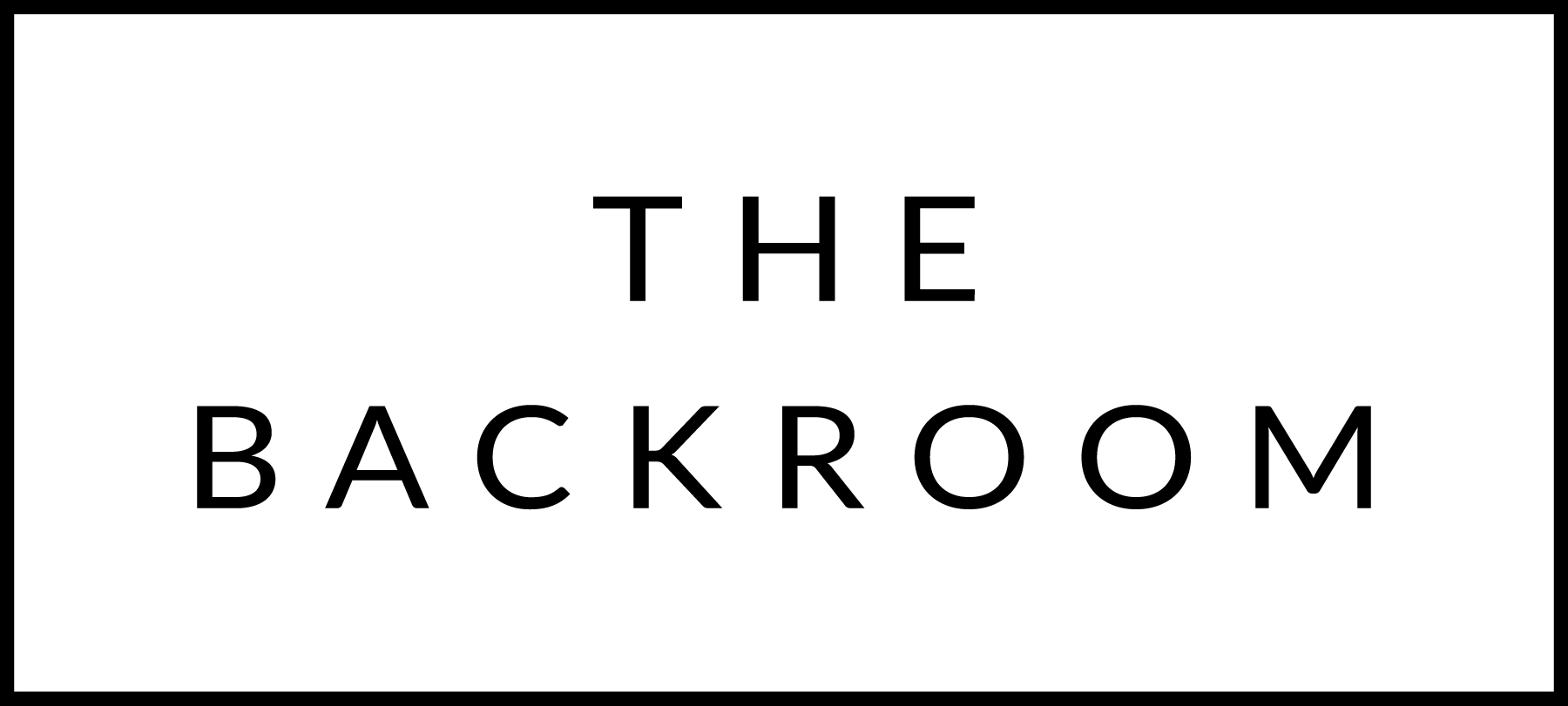 October 1st, 2015COCKTAIL HOUR SNACKSMini CheeseburgersCrispy Artichokes, Smoked Paprika AioliButternut Squash AranciniFIRST COURSEKale & Chorizo SaladMustard Seeds, Local Honey & ManchegoTHE MAIN EVENTPort Braised Short RibsPumpkin Risotto, Toasted SeedsFOR THE TABLE
Wild Mushroom Bread PuddingTarentaise CheeseDESSERTSpiced Panna CottaCider Gelee, Fresh Cream